
A/73/40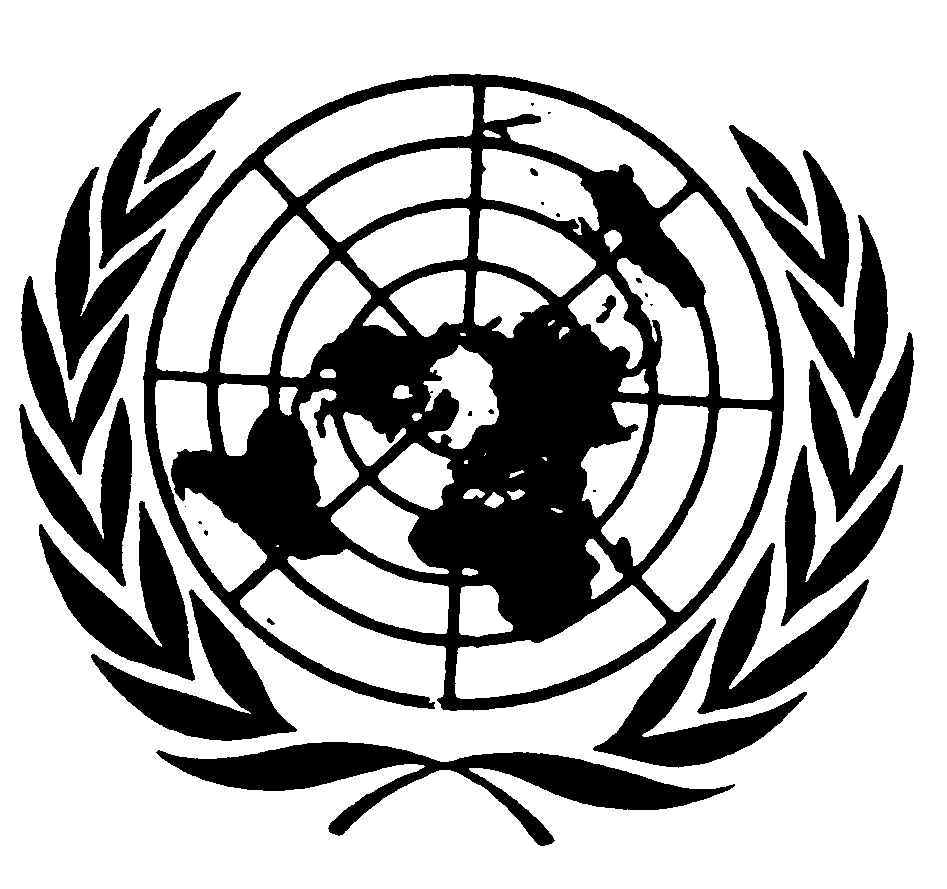 Организация Объединенных НацийДоклад Комитета по правам человека120-я сессия
(3–28 июля 2017 года)121-я сессия
(16 октября – 10 ноября 2017 года)122-я сессия
(12 марта – 6 апреля 2018 года)Генеральная АссамблеяОфициальные отчетыСемьдесят третья сессияДополнение № 40 (A/73/40)
A/73/40Генеральная АссамблеяОфициальные отчетыСемьдесят третья сессияДополнение № 40 (A/73/40)Доклад Комитета по правам человека120-я сессия
(3–28 июля 2017 года)121-я сессия
(16 октября – 10 ноября 2017 года)122-я сессия
(12 марта – 6 апреля 2018 года)Организация Объединенных Наций • Нью-Йорк, 2018 год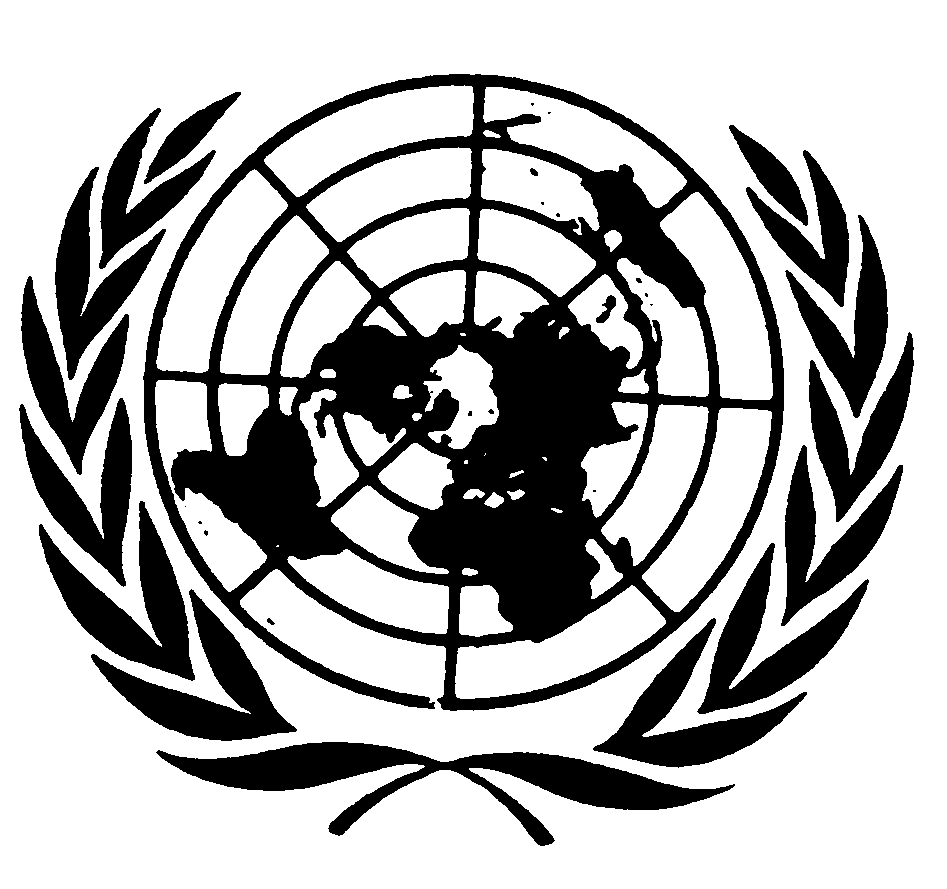 Примечание		Условные обозначения документов Организации Объединенных Наций состоят из прописных букв и цифр. Когда такое обозначение встречается в тексте, оно служит указанием на соответствующий документ Организации Объединенных Наций.Содержание	Стр.	I.	Юрисдикция и деятельность 		1		A.	Государства – участники Международного пакта о гражданских и политических 
правах и факультативных протоколов 		1		B.	Сессии Комитета 		1		C.	Выборы должностных лиц 		1		D.	Специальные докладчики 		1		E.	Рабочая группа по сообщениям и целевые группы по страновым докладам 		2		F.	Отступления в соответствии со статьей 4 Пакта 		2		G.	Неофициальные совещания с государствами-участниками 		2		H.	Заключительные замечания и последующая деятельность в связи
с заключительными замечаниями 		3		I.	Сообщения и последующая деятельность в связи с Соображениями 		4		J.	Замечания общего порядка в соответствии с пунктом 4 статьи 40 Пакта 		8		K.	Кадровые ресурсы и перевод официальных документов 		8		L.	Освещение работы Комитета 		9		M.	Представление ежегодного доклада Комитета Генеральной Ассамблее 		9		N.	Утверждение доклада		9	II.	Методы работы Комитета в соответствии со статьей 40 Пакта и сотрудничество
с другими органами Организации Объединенных Наций 		9		A.	Последние изменения и решения по процедурам 		10		B.	Связи с другими органами 		11	III.	Представление докладов государствами-участниками в соответствии со статьей 40
Пакта 		11		A.	Доклады, представленные Генеральному секретарю за период с 30 марта 2017 года
по 6 апреля 2018 года 		11		B.	Просроченные доклады и невыполнение государствами-участниками своих
обязательств по статье 40 		11		C.	Периодичность докладов государств-участников, рассмотренных за отчетный
период 		13	Приложения	I.	Членский состав и должностные лица Комитета по правам человека, 2017–2018 годы 		14	II.	Положение дел с представлением докладов в соответствии со статьей 40 Пакта
(по состоянию на 30 марта 2017 года)		15	I.	Юрисдикция и деятельность	A.	Государства – участники Международного пакта о гражданских и политических правах и факультативных протоколов	1.	На момент окончания 122-й сессии Комитета по правам человека участниками Международного пакта о гражданских и политических правах являлись 170 государств, а участниками первого Факультативного протокола к Пакту – 116 государств. Оба документа вступили в силу 23 марта 1976 года. Второй Факультативный протокол к Пакту, направленный на отмену смертной казни, вступил в силу 11 июля 1991 года. По состоянию на 6 апреля 2018 года участниками этого Факультативного протокола являлись 85 государств.2.	Со времени представления предыдущего доклада одно новое государство присоединилось к Пакту и одно новое государство – ко второму Факультативному протоколу.3.	По состоянию на 6 апреля 2018 года 50 государств сделали заявление, предусмотренное в пункте 1 статьи 41 Пакта. В этой связи Комитет призывает государства-участники сделать такое заявление в соответствии со статьей 41 Пакта и рассмотреть вопрос об использовании этого механизма в целях более эффективного осуществления положений Пакта.4.	Со всей информацией о статусе договоров, включая оговорки и заявления, сделанные государствами-участниками, можно ознакомиться по следующему адресу: https://treaties.un.org/Pages/Treaties.aspx?id=4&subid=A&lang=en.	B.	Сессии Комитета5.	Со времени утверждения своего предыдущего ежегодного доклада Комитет провел три сессии. 120-я сессия состоялась 3 июля – 28 июля 2017 года, 121-я сессия – 16 октября – 10 ноября 2017 года, а 122-я сессия – 12 марта – 6 апреля 2018 года. Все сессии проходили в Отделении Организации Объединенных Наций в Женеве.	C.	Выборы должностных лиц6.	6 марта 2017 года Комитет в соответствии с пунктом 1 статьи 39 Пакта избрал на двухгодичный срок следующих должностных лиц (список членов Комитета см. в приложении I):Председатель:	Юдзи ИвасаваЗаместители Председателя:	Ахмед Амин Фаталла	Ивана Елич	Юваль ШаниДокладчик:	Марго Ватервал7.	В ходе 120, 121 и 122-й сессий Президиум Комитета провел заседания. В соответствии с решением, принятым на семьдесят первой сессии, Президиум фиксирует свои решения в официальных протоколах, в которых содержатся все принятые решения.	D.	Специальные докладчики8.	Специальные докладчики по новым сообщениям и временным мерам Сара Кливленд и Оливье де Фрувиль зарегистрировали за отчетный период 166 сообщений и препроводили их соответствующим государствам-участникам. Они также приняли 38 решений о применении временных мер защиты в соответствии с правилом 92 правил процедуры Комитета.9.	Специальный докладчик по последующей деятельности в связи с Соображениями Фотини Пазарцис и Специальный докладчик по последующей деятельности в связи с заключительными замечаниями Мауро Полити выполняли свои функции в течение отчетного периода.	E.	Рабочая группа по сообщениям и целевые группы по страновым докладам10.	Целевые группы по страновым докладам провели заседания в ходе 120, 121
и 122-й сессий для рассмотрения и утверждения перечней вопросов по докладам Алжира, Бахрейна, Белиза, Гвинеи, Лаосской Народно-Демократической Республики, Либерии, Ливана и Судана. Целевые группы также приняли перечни вопросов, препровождаемых до представления докладов в рамках упрощенной процедуры представления докладов, в отношении Ботсваны, Перу, Туниса, Уругвая, Чада, Чехии и Японии. Одна из целевых групп утвердила перечень вопросов в отсутствие докладов Гамбии и Сент-Винсента и Гренадин.11.	На 120-й сессии в состав Рабочей группы по сообщениям входили г-н Ядх Бен Ашур, г-жа Ватервал, г-жа Илзе Брандс Керис, г-жа Кливленд, г-н Бамариам Койта,
г-н Фатхалла, г-н де Фрувиль и г-н Кристоф Хейнс. Г-н де Фрувиль был назначен Председателем-докладчиком. Рабочая группа провела совещание 27–30 июня 2017 года.12.	На 121-й сессии в состав Рабочей группы по сообщениям входили г-н Бен Ашур, г-жа Брандс Керис, г-жа Елич, г-н Бамариам Койта, г-н Жозе Мануэл Сантуш Паиш,
г-н Полити и г-н Шани. Г-н Шани был назначен Председателем-докладчиком. Рабочая группа провела совещание 9−13 октября 2017 года.13.	На 120-й сессии в состав Рабочей группы по сообщениям входили
г-жа Ватервал, г-жа Брандс Керис, г-жа Кливленд, г-н Сантуш Паиш, г-н Фатхалла и г-н Хейнс. Г-жа Кливленд была назначена Председателем-докладчиком. Рабочая группа провела совещание 5−9 марта 2018 года.	F.	Отступления в соответствии со статьей 4 Пакта14.	Пункт 1 статьи 4 Пакта предусматривает, что во время чрезвычайного положения в государстве, при котором жизнь нации находится под угрозой, участвующие в Пакте государства могут принимать меры в отступление от некоторых своих обязательств по Пакту. В соответствии с пунктом 2 статьи 4 не допускается никаких отступлений от статей 6, 7, 8 (пункты 1 и 2), 11, 15, 16 и 18. В соответствии с пунктом 3 статьи 4 о любом отступлении следует немедленно информировать другие государства-участники через посредство Генерального секретаря. Такое же уведомление требуется по прекращении действия такого отступления. В период, охватываемый настоящим докладом, об отступлениях согласно Пакту заявила Ямайка. О продлении срока действия своих отступлений заявляли следующие государства: Гватемала, Перу, Турция, Франция и Эквадор. С текстами всех таких уведомлений можно ознакомиться на веб-сайте Управления по правовым вопросам (http://treaties.un.org).	G.	Неофициальные совещания с государствами-участниками15.	20 июля 2017 года, в ходе своей 120-й сессии, Комитет провел свое девятое неофициальное совещание с государствами – участниками Пакта. В этом совещании приняли участие представители 82 государств-участников. Комитет предоставил обновленную информацию о своих методах работы, в том числе об упрощенной процедуре представления докладов, в свете процесса укрепления договорных органов, а также о состоянии проекта замечания общего порядка о праве на жизнь (статья 6). Председатель, г-н Ивасава, открыл сессию и упомянул многие позитивные сдвиги, такие как ликвидация отставания в рассмотрении докладов государств-участников и разработка упрощенной процедуры представления докладов. Он обратил внимание на нехватку финансовых и людских ресурсов в Секретариате, из-за чего возникают трудности, связанные с устранением накопившегося отставания в рассмотрении индивидуальных сообщений, и проблемы соблюдения ограничений на объем документов в 10 700 слов, особенно в отношении основных документов Комитета. Представители государств-участников выразили Комитету признательность за его работу. Они также подчеркнули «отчетную усталость» в связи с растущим числом документов по правам человека и с увеличением числа и дублированием рекомендаций. Они выразили заинтересованность в эффективности и оценке упрощенной процедуры представления докладов и поддержали многоязычие в качестве основополагающего принципа.16.	1 ноября 2017 года, в ходе своей 121-й сессии, Комитет провел специальное неофициальное совещание с государствами-участниками. В этом совещании приняли участие представители 84 государств-участников. Комитет предложил государствам-участникам обсудить решение Пятого комитета о бюджете на 2018–2019 годы и выделение ресурсов системе договорных органов. Комитет отметил отставание в рассмотрении примерно 650 индивидуальных сообщений. Комитет отметил, что без значительного увеличения потенциала Секретариата выделения дополнительного времени на проведение заседаний будет недостаточно для устранения этого отставания.	H.	Заключительные замечания и последующая деятельность в связи с заключительными замечаниями17.	Начиная с сорок четвертой сессии, состоявшейся в марте 1992 года, Комитет принимает заключительные замечания. Эти заключительные замечания служат для него отправной точкой при подготовке перечня вопросов для рассмотрения последующего доклада государства-участника. За отчетный период были приняты заключительные замечания по 19 государствам-участникам. На своей 120-й сессии Комитет принял заключительные замечания по Гондурасу (CCPR/C/HND/CO/2), Лихтенштейну (CCPR/C/LIE/CO/2), Мадагаскару (CCPR/C/MDG/CO/4), Монголии (CCPR/C/MNG/CO/6), Пакистану (CCPR/C/PAK/CO/1), Свазиленду (CCPR/C/SWZ/ CO/1) и Швейцарии (CCPR/C/CHE/CO/4). На своей 121-й сессии Комитет принял заключительные замечания по Австралии (CCPR/C/AUS/CO/6), Демократической Республике Конго (CCPR/C/COD/CO/4), Доминиканской Республике (CCPR/C/DOM/ CO/6), Иордании (CCPR/C/JOR/CO/5), Камеруну (CCPR/C/CMR/CO/5), Маврикию (CCPR/C/MUS/CO/5) и Румынии (CCPR/С/ROU/CO/5). На своей 122-й сессии Комитет принял заключительные замечания по Венгрии (CCPR/C/HUN/CO/6), Гватемале (CCPR/C/GTM/CO/4), Ливану (CCPR/C/LBN/CO/3), Норвегии (CCPR/C/NOR/CO/7) и Сальвадору (CCPR/C/SLV/CO/7). Рассмотрение первоначального доклада Либерии было перенесено в порядке исключения на 123-ю сессию. Эти заключительные замечания размещены на сайте Управления Верховного комиссара Организации Объединенных Наций по правам человека (УВКПЧ) в разделе «Правозащитные органы/Договорные органы/База данных договорных органов» (www.ohchr.org), а также в Системе официальной документации Организации Объединенных Наций (http://documents.un.org) под указанными условными обозначениями.18.	На своей семьдесят четвертой сессии Комитет принял решения, устанавливающие порядок осуществления последующей деятельности в связи с заключительными замечаниями. Комитет предлагает государству-участнику представить ему в конкретный срок ответы на рекомендации Комитета с указанием шагов, если таковые предпринимались, по выполнению этих рекомендаций. Полученные ответы затем рассматриваются Специальным докладчиком Комитета по последующей деятельности в связи с заключительными замечаниями. Начиная с семьдесят шестой сессии Комитет, как правило, рассматривает на каждой сессии доклады о ходе работы, представляемые Специальным докладчиком.19.	На 108-й сессии Комитет принял записку о процедуре последующей деятельности в связи с заключительными замечаниями (CCPR/C/108/2). Записка определяет правила и руководящие принципы, касающиеся эволюции процесса последующей деятельности, и направлена на систематизацию существующей практики.20.	В ходе отчетного периода Специальный докладчик по последующей деятельности в связи с заключительными замечаниями представил Комитету промежуточные доклады на 120, 121 и 122-й сессиях. На своей 120-й сессии Комитет рассмотрел следующие государства-участники в рамках процесса последующей деятельности: Исландию, Кот-д'Ивуар, Кыргызстан, Мавританию, Непал, Шри-Ланку, Финляндию и Японию. На 121-й сессии Специальный докладчик встретился с представителями Бенина и Боливарианской Республики Венесуэла, а Комитет рассмотрел следующие государства-участники в рамках процесса последующей деятельности: бывшую югославскую Республику Македония, Малави, Францию, Украину и Узбекистан.21.	На 112-й сессии с учетом возникших трудностей с соблюдением постраничного объема докладов о последующей деятельности в связи с заключительными замечаниями Комитет постановил вернуться к практике подготовки и утверждения доклада на каждой сессии (в отличие от двух докладов ежегодно). За отчетный период от государств-участников были получены замечания о последующей деятельности. Информация о последующей деятельности была также получена от неправительственных организаций.22.	Со всей информацией о последующей деятельности в связи с заключительными замечаниями, в том числе докладами о последующей деятельности, можно ознакомиться на веб-сайте УВКПЧ.	I.	Сообщения и последующая деятельность в связи с Соображениями23.	Лица, утверждающие, что их права, предусмотренные в Международном пакте о гражданских и политических правах, были нарушены государством-участником, и исчерпавшие все имеющиеся внутренние средства правовой защиты, могут представить в Комитет письменные сообщения для их рассмотрения в соответствии с Факультативным протоколом. Ни одно сообщение не может быть рассмотрено, если оно не касается государства – участника Пакта, которое признало компетенцию Комитета, став участником Факультативного протокола.24.	Рассмотрение сообщений в соответствии с Факультативным протоколом является конфиденциальным и проходит на закрытых заседаниях (пункт 3 статьи 5). Окончательные решения Комитета (Соображения, решения о неприемлемости сообщения, решения о прекращении рассмотрения сообщения) предаются гласности; фамилии авторов раскрываются, если Комитет не примет иного решения по просьбе авторов.25.	Обзор обязательств государств-участников по Факультативному протоколу содержится в принятом Комитетом замечании общего порядка № 33 (2008) об обязательствах государств-участников в соответствии с Факультативным протоколом к Международному пакту о гражданских и политических правах.	1.	Ход работы26.	Комитет приступил к работе в соответствии с Факультативным протоколом на своей второй сессии в 1977 году. С тех пор для рассмотрения Комитетом было зарегистрировано 3 162 сообщения, касающихся 92 государств-участников, включая 222 сообщения, зарегистрированных в течение периода, охватываемого настоящим докладом. Положение с рассмотрением 3 162 зарегистрированных сообщений является следующим:		a)	обсуждение завершено, и приняты Соображения согласно пункту 4 статьи 5 Факультативного протокола: 1 325 сообщений, включая 1 061 сообщение, в связи с которым были выявлены нарушения Пакта;		b)	признаны неприемлемыми: 697;		c)	рассмотрение прекращено или сообщение отозвано: 437;		d)	рассмотрение еще не завершено: 703.27.	На своих 120, 121 и 122-й сессиях Комитет принял Соображения по 125 сообщениям и завершил рассмотрение 18 сообщений, признав их неприемлемыми. Соображения и окончательные решения, принятые Комитетом на этих сессиях, размещены в базе данных прецедентного права договорных органов (http://juris. ohchr.org), а также на сайте УВКПЧ, где имеются подробные сведения о правовой практике (по сессиям). Они также имеются в базе данных договорных органов на сайте УВКПЧ (www.ohchr.org) и в Системе официальной документации Организации Объединенных Наций (http://documents.un.org).28.	Комитет принял решение о прекращении рассмотрения 42 сообщений в силу таких причин, как отзыв сообщения автором или непредставление автором или его адвокатом ответов Комитету, несмотря на неоднократные напоминания, либо поскольку авторам, в отношении которых были приняты постановления о высылке, было разрешено остаться в соответствующих странах.29.	В таблице ниже приводятся данные о работе Комитета над сообщениями за последние семь лет (сообщения, рассмотренные с 2011 года по 31 декабря 2017 года).a  Общее число сообщений, по которым было принято решение (путем принятия Соображений, признания сообщения неприемлемым или прекращения рассмотрения сообщения).30.	На дату утверждения настоящего доклада (6 апреля 2018 года) для принятия Комитетом решения по вопросу о приемлемости сообщения и/или по его существу было готово примерно 230 сообщений. Тем не менее без существенного укрепления потенциала Секретариата в плане обработки сообщений возможности Комитета по ликвидации отставания в этой области по-прежнему будут существенно ограничены.31.	В течение отчетного периода Комитет через своих Специальных докладчиков по новым сообщениям и временным мерам и его содокладчика препроводил государствам-участникам в соответствии с правилом 97 своих правил процедуры 178 новых сообщений с просьбой представить информацию или замечания по вопросам приемлемости и существа сообщений.	2.	Сотрудничество государств-участников в рассмотрении сообщений32.	В связи с рядом сообщений, по которым за отчетный период были приняты решения, Комитет отметил, что соответствующие государства-участники не сотрудничали в рамках этой процедуры, поскольку они не представили замечаний по вопросам о приемлемости и/или по существу утверждений авторов. Такими государствами-участниками являются Алжир (1 сообщение), Беларусь
(12 сообщений), Мальдивские Острова (1 сообщение) и Шри-Ланка (1 сообщение). Комитет выразил сожаление по поводу этой ситуации и напомнил, что, как следует из Факультативного протокола, государства-участники должны предоставлять Комитету всю имеющуюся в их распоряжении информацию. В отсутствие ответа должное внимание следует уделять утверждениям автора, если они были надлежащим образом обоснованы.	3.	Вопросы, рассмотренные Комитетом33.	Обзор работы Комитета в соответствии с Факультативным протоколом, начиная с его второй сессии в 1977 году и до 119-й сессии в марте 2017 года, содержится в ежегодных докладах Комитета за 1984–2017 годы, в которых кратко излагаются процедурные вопросы и вопросы существа, рассмотренные Комитетом, и принятые им решения, а также в докладе под названием «Рассмотрение Комитетом по правам человека на его 117, 118 и 119-й сессиях сообщений, полученных в соответствии с Факультативным протоколом к Международному пакту о гражданских и политических правах». Глава об изменениях в правовой практике Комитета в течение отчетного периода не представлена в настоящем ежегодном докладе, а будет включена в документ CCPR/C/122/3. Полные тексты Соображений, принятых Комитетом, и его решений о признании сообщений неприемлемыми согласно Факультативному протоколу имеются в базе данных договорных органов.34.	За отчетный период Комитет рассмотрел следующие сообщения, в которых обнаружил нарушения Пакта: Шумилина и др. против Беларуси (CCPR/ C/120/D/2142/2012), Мельников против Беларуси (CCPR/C/120/D/2147/2012), Свиридов против Казахстана (CCPR/C/120/D/2158/2012), Амбарян против Кыргызстана (CCPR/C/120/D/2162/2012), Неупане и Неупане против Непала (CCPR/C/120/D/2170/2012), Гатилов против Российской Федерации (CCPR/C/120/D/ 2171/2012), Бобоев против Таджикистана (CCPR/C/120/D/2173/2012), Амарасингхе против Шри-Ланки (CCPR/C/120/D/2209/2012), X против Шри-Ланки (CCPR/C/ 120/D/2256/2013), Хелифати против Алжира (CCPR/C/120/D/2267/2013),
Н.К. против Нидерландов (CCPR/C/120/D/2326/2013/Rev.1), С.Л. против Нидерландов (CCPR/C/120/D/2362/2014), Аллакулов против Узбекистана (CCPR/C/120/D/ 2430/2014), Аширов против Кыргызстана (CCPR/C/120/D/2435/2014), Хаши против Дании (CCPR/C/120/D/2470/2014), Батанов против Российской Федерации (CCPR/C/120/D/2532/2015), М.С., также известным как М.Х.Х.А.Д., против Дании (CCPR/C/120/D/2601/2015), Корешков против Беларуси (CCPR/C/121/D/2168/2012), Осио Самора против Боливарианской Республики Венесуэла (CCPR/C/121/ D/2203/2012), Буджема против Алжира (CCPR/C/121/D/2283/2013), Джамшидиан против Беларуси (CCPR/C/121/D/2471/2014), Марчант Рейес и др. против Чили (CCPR/C/121/D/2627/2015), Челах против Казахстана (CCPR/C/121/D/2645/2015), Зого против Камеруна (CCPR/C/121/D/2764/2016), О.А против Дании (CCPR/C/121/ D/2770/2016) и Миллер и Кэрролл против Новой Зеландии (CCPR/C/121/D/2502/2014), Абромчик против Беларуси (CCPR/C/122/D/2228/2012), Таманг против Непала (CCPR/C/122/D/2756/2016), Бобров против Беларуси (CCPR/C/122/D/2181/2012), Тыванчук и др. против Беларуси (CCPR/C/122/D/2201/2012), Дельгадо Бургоа против Многонационального Государства Боливия (CCPR/C/122/D/2628/2015), Мальдонадо Ипорре против Многонационального Государства Боливия (CCPR/C/122/D/2629/ 2015), Будлакоти против Канады (CCPR/C/122/D/2264/2013), Хаджиев и Мурадова против Туркменистана (CCPR/C/122/D/2252/2013), Саидов против Таджикистана (CCPR/C/122/D/2680/2015), Попова против Российской Федерации (CCPR/C/122/ D/2217/2012), Ким против Узбекистана (CCPR/C/122/D/2175/2012), С.Л. и З.Л. против Дании (CCPR/C/122/D/2753/2016), Нашид против Мальдивских Островов (CCPR/C/122/D/2270/2013-CCPR/C/122/D/2851/2016), Миллис против Алжира (CCPR/ C/122/D/2398/2014), Формонов против Узбекистана (CCPR/C/122/D/2577/2015), Вантеев против Российской Федерации (CCPR/C/122/D/2715/2016), Санников против Беларуси (CCPR/C/122/D/2212/2012), Судаленко и Поплавный против Беларуси (CCPR/C/122/D/2190/2012), Шарма и др. против Непала (CCPR/C/122/D/2364/2014) и Шарма и Шарма против Непала (CCPR/C/122/D/2265/2013).35.	Комитет не обнаружил нарушений Пакта в следующих сообщениях:
К.Б. против Кыргызстана (CCPR/C/120/D/2163/2012), Алджер против Австралии (CCPR/C/120/D/2237/2013), Р.И.Х. и С.М.Д. против Дании (CCPR/C/120/D/2640/2015), Андросов против Казахстана (CCPR/C/121/D/2403/2014), Морено де Кастильо против Боливарианской Республики Венесуэла (CCPR/C/121/D/2610/2015),
С.А.Х. против Дании (CCPR/C/121/D/2419/2014), Н.Д.Ж.М.Д. против Канады (CCPR/C/121/D/2487/2014), M.A.S. и L.B.H. против Дании (CCPR/C/121/D/2585/2015), М.А.С. и Л.Б.Х. против Дании (CCPR/C/121/D/2594/2015), А.С.Г.М. против Дании (CCPR/C/121/D/2612/2015), М.П и др. против Дании (CCPR/C/121/D/2643/2015), В.K.против Канады (CCPR/C/122/D/2292/2013), С. против Дании (CCPR/C/122/ D/2642/2015) и A.A. против Дании (CCPR/C/122/D/2595/2015).36.	Комитет постановил, что неприемлемыми являются следующие сообщения: Н.Д. против Российской Федерации (CCPR/C/120/D/2161/2012), К.Э.Р. против Канады (CCPR/C/120/D/2196/2012), Яссин и др. против Канады (CCPR/C/120/ D/2285/2013), Кирога и Аранда против Многонационального Государства Боливия (CCPR/C/120/D/2491/2014), С.З. против Дании (CCPR/C/120/D/2625/2015),
Д.Ш. против Российской Федерации (CCPR/C/120/D/2705/2015), Дж.Б. и Э.Б. против Австралии (CCPR/C/120/D/2798/2016), З.З. против Австралии (CCPR/C/120/D/ 2941/2017), Б.З. и др. против Албании (CCPR/C/121/D/2837/2016), С.А. и др. против Греции (CCPR/C/121/D/2868/2016), Некведавичюс против Литвы (CCPR/C/121/ D/2802/2016), Стефанович против Беларуси (CCPR/C/122/D/2182/2012), В.П. против Беларуси (CCPR/C/122/D/2166/2012), Хинкапие Давила против Колумбии (CCPR/C/ 122/D/2490/2014), K.M. против Беларуси (CCPR/C/122/D/2199/2012), Николс против Австралии (CCPR/C/122/D/2300/2013), Темпл против Австрии (CCPR/C/122/D/ 2650/2015), Ф.Ф. против Люксембурга и Франции (CCPR/C/122/D/ 3090/2017-CCPR/C/ 122/D/3091/2017) и Василькович против Австралии и Хорватии (CCPR/C/122/D/ 2859/2016).	4.	Решения, касающиеся методов работы для рассмотрения сообщений37.	На своей 120-й сессии Комитет утвердил свои руководящие принципы, касающиеся представления устных замечаний по сообщениям (см. CCPR/C/159).	5.	Последующая деятельность в связи с Соображениями38.	В ходе отчетного периода Специальный докладчик по последующей деятельности в связи с Соображениями представил доклады на 121-й (CCPR/C/121/2) и 122-й (CCPR/C/122/2) сессиях.39.	На момент завершения 121-й и 122-й сессий Комитет постановил, что имело место нарушение Пакта в 1 061 из 1 282 Соображений, принятых с 1979 года. Комитет продолжил свою практику, которая была введена на его 109-й сессии и в соответствии с которой он включает в свои доклады о последующей деятельности в связи с Соображениями оценку ответов, полученных от государств-участников, или принятых ими мер; при оценке используются критерии, установленные в отношении процедуры последующей деятельности в связи с заключительными замечаниями. На своей
118-й сессии Комитет постановил пересмотреть критерии оценки. На своей
121-й сессии, состоявшейся 9 ноября 2017 года, Комитет постановил продолжить пересмотр своей методологии/процедуры для контроля последующей деятельности в связи с его Соображениями. Комитет вновь отмечает, что многие государства-участники не выполняют рекомендации, содержащиеся в его Соображениях, принятых в соответствии с Факультативным протоколом.40.	На своей 121-й сессии Комитет постановил завершить диалог по вопросу о последующей деятельности, сделав вывод об удовлетворительном выполнении его рекомендаций в отношении следующих сообщений: Хамида против Канады (CCPR/C/98/D/1544/2007), Тхураисами против Канады (CCPR/C/106/D/1912/2009), Х.Е.А.К. против Дании (CCPR/C/114/D/2343/2014), М.К.Х. против Дании (CCPR/C/ 117/D/2462/2014) и А.А.С. против Дании (CCPR/C/117/D/2464/2014).41.	На своей 122-й сессии Комитет постановил завершить диалог по вопросу о последующей деятельности, сделав вывод о частично удовлетворительном выполнение его рекомендаций в отношении следующего сообщения: Энго против Камеруна (CCPR/C/96/D/1397/2005).	J.	Замечания общего порядка в соответствии с пунктом 4 статьи 40 Пакта42.	На своей 120-й сессии Комитет завершил первое чтение проекта замечания общего порядка о праве на жизнь (статья 6) и предложил всем заинтересованным сторонам высказать свои замечания. Он получил материалы от государств, организаций системы Организации Объединенных Наций, специализированных учреждений, экспертов, ученых и других специалистов, национальных правозащитных учреждений и других национальных учреждений и неправительственных организаций. На своих 121-й и 122-й сессиях Комитет приступил ко второму чтению этого проекта.	K.	Кадровые ресурсы и перевод официальных документов43.	В соответствии со статьей 36 Пакта Генеральный секретарь обязан предоставлять Комитету необходимый персонал и материальные средства для эффективного осуществления им своих функций. Комитет вновь выражает свою обеспокоенность в связи с нехваткой персонала и вновь подчеркивает важность выделения необходимых кадровых ресурсов для обслуживания его сессий и содействия повышению информированности о его рекомендациях, а также их более полному пониманию и осуществлению на национальном уровне. Комитет подчеркивает тот факт, что, если кадровый потенциал Группы по петициям не будет значительно расширен, чтобы позволить ему подготовить большее число сообщений для рассмотрения Комитетом в предстоящие годы по сравнению с прошлым периодом, способность Комитета преодолеть отставание будет по-прежнему существенно ограничена. Кроме того, Комитет выражает свое недовольство в связи с регулярной текучестью кадров, в частности в случае персонала Группы по петициям, которому надо проработать достаточно долго, чтобы приобрести опыт и знания, касающиеся правовой практики Комитета.44.	Комитет приветствует принятие Генеральной Ассамблеей резолюции 68/268 об укреплении и повышении эффективности функционирования системы договорных органов, в том числе выделение дополнительного времени для проведения заседаний и соответствующих финансовых и людских ресурсов. Учитывая недостаточность предоставленных ресурсов, Комитет не в состоянии обеспечить полное осуществление этой резолюции. В частности, Комитет выражает сожаление в связи с решением о предоставлении УВКПЧ в рамках бюджета на двухгодичный период 2018–2019 годов только пяти временных должностей вместо 11 должностей, запрошенных Генеральным секретарем в соответствии с расчетами по формуле, содержащейся в резолюции 68/268. Учитывая это решение, продолжительность процесса найма новых сотрудников и организационные потребности УВКПЧ, Комитет не сможет использовать бóльшую часть дополнительного времени, выделенного ему в 2018 году для рассмотрения сообщений. В этих обстоятельствах серьезное отставание Комитета в рассмотрении сообщений авторов, утверждающих о нарушениях их прав, будет неизбежно возрастать. Комитет также выражает сожаление по поводу строгих ограничений по количеству слов, налагаемых резолюцией на ключевые документы, такие как замечания общего порядка, правила процедуры и соображения в сложных ситуациях. Кроме того, Комитет выражает глубокую обеспокоенность по поводу того, что важные документы, в том числе сессионные документы, не переводятся своевременно, что продолжает оказывать негативное воздействие на работу Комитета.	L.	Освещение работы Комитета45.	На своей девяносто четвертой сессии Комитет принял документ о стратегическом подходе к общественным связям со средствами массовой информации (CCPR/C/94/3).46.	На 120, 121 и 122-й сессиях УВКПЧ обеспечило полную веб-трансляцию сессий Комитета, включая рассмотрение докладов всех государств-участников и другие открытые заседания. Веб-трансляция доступна по следующей ссылке: https://webtv.un.org.47.	Комитет продолжил разработку стратегии работы со СМИ, включающей проведение пресс-конференций по завершении каждой сессии.48.	Комитет вновь подчеркнул важность периодического проведения сессии
в Нью-Йорке и в этой связи просил Секретариат забронировать зал заседаний в Нью-Йорке для проведения 125-й сессии.	M.	Представление ежегодного доклада Комитета Генеральной Ассамблее49.	Председатель принял участие в интерактивном диалоге с Генеральной Ассамблеей в Нью-Йорке 13 октября 2017 года и тогда же представил ежегодный доклад Комитета.	N.	Утверждение доклада50.	На своем 3488-м заседании 6 апреля 2018 года Комитет рассмотрел проект своего шестидесятого ежегодного доклада о работе его 120, 121 и 122-й сессий, состоявшихся в 2017 и 2018 годах. Доклад с внесенными в него в ходе обсуждения поправками был утвержден единогласно. В своем решении 1985/105 от 8 февраля 1985 года Экономический и Социальный Совет уполномочил Генерального секретаря препровождать ежегодный доклад Комитета непосредственно Генеральной Ассамблее.	II.	Методы работы Комитета в соответствии со статьей 40 Пакта и сотрудничество с другими органами Организации Объединенных Наций51.	В настоящем разделе обобщаются и разъясняются изменения, внесенные за истекший год Комитетом в его методы работы в соответствии со статьей 40 Пакта, а также недавно принятые Комитетом решения относительно последующей деятельности в связи с его заключительными замечаниями по докладам государств-участников.	A.	Последние изменения и решения по процедурам52.	В ходе 120-й сессии Комитет постановил:		a)	продлить экспериментальную процедуру для повторяющихся сообщений еще на один год, с тем чтобы оценить эффективность данной процедуры;		b)	учредить рабочую группу, под председательством г-на Хейнса, для оценки упрощенной процедуры представления докладов;		c)	предложить государствам-участникам, периодические доклады которых просрочены на 10 лет или более, сделать выбор в пользу упрощенной процедуры представления докладов;		d)	рассматривать ответы Свазиленда на перечень вопросов, составленный в условиях отсутствия первоначального доклада, как его первоначальный доклад.53.	На своей 121-й сессии Комитет впервые провел слушания по делу Миллер и Кэрролл против Новой Зеландии (CCPR/C/121/D/2502/2014) в присутствии адвоката авторов и при участии представителей государства-участника посредством видеоконференции. В соответствии с руководящими принципами представления устных замечаний по сообщениям (CCPR/C/159) заседание, на котором стороны представили свои устные замечания, было закрытым.54.	В ходе 121-й сессии Комитет постановил:		a)	увеличить предельный срок представления государствами-участниками информации о последующей деятельности в связи с заключительными замечаниями с одного года на два года;		b)	сократить количество последующих раундов с трех до одного и запрашивать у государств-участников второй доклад о последующей деятельности только в соответствующих случаях;		c)	прекратить процедуру последующей деятельности в отношении государств-участников, чьи вторые или третьи доклады о последующей деятельности ожидали оценки по состоянию на 10 ноября 2017 года;		d)	оценивать ответы государств-участников в отношении мер неповторения только в том случае, если такие меры были указаны в Соображениях Комитета.55.	На своей 120-й сессии Комитет провел первое чтение проекта пересмотренных правил процедуры, подготовленного рабочей группой, учрежденной в ходе
116-й сессии. На своих 121-й и 122-й сессиях Комитет продолжил рассмотрение этого проекта.56.	В октябре 2009 года Комитет постановил предоставить ограниченному числу государств-участников возможность воспользоваться новой процедурой представления докладов. На своей 111-й сессии (июль 2014 года) Комитет постановил, что упрощенная процедура представления докладов должна в принципе предлагаться всем государствам-участникам и применяться только в отношении периодических докладов (см. A/70/40, пункт 56 a)). Информация об этой процедуре имеется по следующей ссылке: www.ohchr.org/EN/HRBodies/CCPR/Pages/SimplifiedReporting
Procedure.aspx.57.	На своих 120, 121 и 122-й сессиях Комитет рассмотрел шестой периодический доклад Австралии, шестой периодический доклад Венгрии, четвертый периодический доклад Гватемалы, пятый периодический доклад Камеруна, седьмой периодический доклад Норвегии, седьмой периодический доклад Сальвадора и четвертый периодический доклад Швейцарии, представленные по упрощенной процедуре представления докладов. В ходе этих трех сессий Комитет также утвердил перечни вопросов, препровождаемых до представления докладов, в связи со вторым периодическим докладом Ботсваны, шестым периодическим докладом Перу, шестым периодическим докладом Туниса, шестым периодическим докладом Уругвая, третьим периодическим докладом Чада, четвертым периодическим докладом Чехии и седьмым периодическим докладом Японии.	B.	Связи с другими органами58.	На 120-й сессии Президиум провел совещание с членами Комиссии международного права для обсуждения ее проектов выводов о последующих соглашениях и последующей практике в связи с толкованием договоров. Члены Комитета также провели неофициальную встречу с членами Комитета против пыток для обсуждения среди прочих вопросов недопустимости принудительного возвращения, временных мер и дипломатических заверений. Члены Президиума также встретились с руководителем Сектора по делам Совета по правам человека УВКПЧ. На 121-й сессии члены Президиум встретились с руководителем Сектора универсального периодического обзора УВКПЧ.	III.	Представление докладов государствами-участниками в соответствии со статьей 40 Пакта59.	В соответствии с руководящими принципами, принятыми Комитетом на его шестьдесят шестой сессии, с поправками, внесенными на семидесятой сессии (CCPR/C/66/GUI/Rev.2), пятилетняя периодичность представления докладов, которую Комитет установил на своей тринадцатой сессии в июле 1981 года (CCPR/C/19/Rev.1), была заменена гибкой системой, согласно которой дата представления государством-участником следующего периодического доклада теперь указывается в индивидуальном порядке в конце заключительных замечаний Комитета по любому докладу в соответствии со статьей 40 Пакта и с учетом руководящих принципов, касающихся представления докладов, и методов работы Комитета. Комитет подтвердил этот подход в своих ныне действующих руководящих принципах, утвержденных на девяносто девятой сессии (CCPR/C/2009/1).	A.	Доклады, представленные Генеральному секретарю за период
с 30 марта 2017 года по 6 апреля 2018 года60.	В период, охватываемый настоящим докладом, Генеральному секретарю было представлено 16 докладов от следующих государств-участников: Анголы (второй периодический доклад), Вьетнама (третий периодический доклад), Беларуси (пятый периодический доклад), Белиза (первоначальный доклад), Гвинеи (третий периодический доклад), Кабо-Верде (первоначальный доклад), Литвы (четвертый периодический доклад), Мавритании (второй периодический доклад), Мексики (шестой периодический доклад), Нигера (второй периодический доклад), Нидерландов (пятый периодический доклад), Норвегии (седьмой периодический доклад), Парагвая (четвертый периодический доклад), Судана (пятый периодический доклад), Таджикистана (третий периодический доклад) и Эстонии (четвертый периодический доклад).	B.	Просроченные доклады и невыполнение государствами-участниками своих обязательств по статье 4061.	Комитет желает вновь заявить о том, что государства – участники Пакта должны своевременно представлять доклады, предусмотренные статьей 40 Пакта, с тем чтобы Комитет мог надлежащим образом выполнять свои функции в соответствии с этой статьей. К сожалению, со времени создания Комитета отмечаются серьезные задержки.62.	Комитет с обеспокоенностью отмечает, что непредставление государствами докладов затрудняет выполнение им своих функций по наблюдению в соответствии со статьей 40 Пакта. Комитет вновь заявляет, что государства, просрочившие представление докладов, нарушают свои обязательства по статье 40 Пакта (перечень государств-участников, доклады которых просрочены, см. в приложении II).63.	Комитет обращает особое внимание на то, что просрочены 16 первоначальных докладов, из них 7 докладов просрочены на 5–10 лет, а 8 – на 10 и более лет. Такая ситуация подрывает основную цель ратификации Пакта, которая заключается в том, чтобы Комитет мог следить за выполнением государствами-участниками своих обязательств по Пакту на основе их периодических докладов. Через регулярные промежутки времени Комитет направляет письменные напоминания всем государствам-участникам, значительно просрочившим представление докладов.64.	В свете обеспокоенности Комитета числом просроченных докладов и невыполнением государствами-участниками своих обязательств в соответствии со статьей 40 Пакта на семьдесят первой сессии в марте 2001 года были внесены официальные поправки в правила процедуры. Комитет применяет пересмотренные правила с конца семьдесят первой сессии (апрель 2001 года).65.	В соответствии с этими поправками была введена процедура рассмотрения ситуаций, в которых государства-участники долгое время не выполняют своих договорных обязательств или незадолго до их намеченного рассмотрения в Комитете просят его отложить. В обеих ситуациях Комитет отныне может официально извещать соответствующее государство о своем намерении рассмотреть меры, принимаемые данным государством-участником по осуществлению положений Пакта, на основе имеющихся у него материалов даже в отсутствие доклада.66.	На своей 103-й сессии Комитет изменил свои правила процедуры (правила 68
и 70), касающиеся рассмотрения ситуаций в странах в отсутствие докладов (процедуры обзора). Начиная с 2012 года рассмотрение ситуаций в таких странах будет проходить в ходе открытых, а не закрытых заседаний, а соответствующие заключительные замечания также публикуются в виде общедоступных документов.67.	Комитет впервые применил процедуру в соответствии с правилом 70 своих правил процедуры в отношении не представившего доклад государства на своей семьдесят пятой сессии. Процедура рассмотрения положения в государствах-участниках в отсутствие доклада к настоящему времени применялась в отношении следующих 22 государств-участников: Бангладеш, Барбадоса, Белиза, Гаити, Гамбии, Гренады, Доминики, Кабо-Верде, Кении, Кот-д’Ивуар, Малави, Мозамбика, Никарагуа, Руанды, Сан-Марино, Свазиленда, Сейшельских Остров, Сент-Винсента и Гренадин, Суринама, Центральноафриканской Республики, Экваториальной Гвинеи и Южной Африки. Рассмотрение положения во всех государствах-участниках, которое было проведено в соответствии с этой процедурой вплоть до 110-й сессии, отражено в ежегодном докладе шестьдесят девятой сессии.68.	В преддверии своей 112-й сессии Комитет сообщил Южной Африке, что он утвердит перечень вопросов в отсутствие доклада государства-участника
на 112-й сессии. 26 ноября 2014 года Южная Африка представила свой доклад, и утверждение перечня вопросов было отложено. Кроме того, Бангладеш была направлена вербальная нота, в которой сообщалось, что в отсутствие доклада Комитет утвердит перечень вопросов на 112-й сессии. После заверений Бангладеш в том, что она представит Комитету доклад к марту 2015 года, Комитет отложил рассмотрение положения в области гражданских и политических прав в Бангладеш до получения доклада. 19 июня 2015 года Бангладеш представила свой доклад, который был рассмотрен Комитетом в ходе его 119-й сессии. После нескольких напоминаний Комитет принял перечень вопросов в условиях отсутствия доклада на 119-й сессии. Свазиленд направил ответ на перечень вопросов и делегацию высокого уровня для ведения диалога с Комитетом на его 120-й сессии.69.	На своей 121-й сессии Комитет утвердил перечни вопросов по Гамбии
и Сент-Винсенту и Гренадинам в условиях отсутствия доклада.	C.	Периодичность докладов государств-участников, рассмотренных за отчетный период70.	На своей 104-й сессии Комитет постановил разрешить государствам-участникам представлять доклады не реже чем один раз в шесть лет. Таким образом, теперь Комитет может просить государства-участники представлять последующие периодические доклады через три, четыре, пять или шесть лет. На своей 114-й сессии Комитет постановил, что при определении периодичности представления докладов в будущем государствам, представляющим доклады в соответствии с упрощенной процедурой, будет отводиться на один год больше для представления своих докладов по сравнению с теми государствами, которые придерживаются стандартной процедуры представления, с тем чтобы обеспечить равенство подхода среди государств-участников, использующих разные процедуры. В этой связи теперь Комитет может просить государства-участники, представляющие доклады в соответствии с упрощенной процедурой, представлять свои периодические доклады не реже чем один раз в семь лет (т. е. из расчета максимального шестилетнего перерыва, допустимого в рамках стандартной процедуры представления докладов, плюс один дополнительный год).71.	В таблице ниже приводятся даты рассмотрения докладов государств-участников за отчетный период, а также установленные даты представления следующих докладов.Приложение I		Членский состав и должностные лица Комитета по правам человека, 2017–2018 годыПримечание: С информацией о нынешних и бывших членах Комитета можно ознакомиться по следующему адресу: www.ohchr.org/EN/HRBodies/CCPR/Pages/Membership.aspx.a  В соответствии с пунктом 3 статьи 28 Международного пакта о гражданских и политических правах члены Комитета избираются и работают в личном качестве.b  Этот член Комитета был избран на тридцать четвертом совещании государств-участников, состоявшемся в Нью-Йорке 24 июня 2014 года.c  Этот член Комитета был избран на тридцать пятом совещании государств-участников, состоявшемся в Нью-Йорке 23 июня 2016 года.d  Этот член Комитета ушел в отставку с 1 марта 2018 года.Должностными лицами Комитета, избранными на двухлетний срок на заседании, состоявшемся 6 марта 2017 года в ходе 119-й сессии, являются:Председатель:	Юдзи ИвасаваЗаместители Председателя:	Ахмед Амин Фаталла	Ивана Елич	Юваль ШаниДокладчик:	Марго ВатервалПриложение II		Положение дел с представлением докладов в соответствии со статьей 40 Пакта
(по состоянию на 30 марта 2017 года)	A.	Государства-участники, первоначальный доклад которых просрочен (15 государств-участников)	B.	Государства-участники, периодические доклады которых просрочены на 10 или более лет
(13 государств-участников)	C.	Государства-участники, периодические доклады которых просрочены на 5–10 лет (11 государств-участников)	D.	Государства-участники, доклад которых просрочен менее чем на пять лет (26 государств-участников)a  Хотя сам Китай не является участником Пакта, правительство Китая обеспечивает выполнение обязательств в соответствии со статьей 40 в отношении Гонконга (Китай), который ранее находился под британским управлением. Информацию о применении Пакта в Гонконге (Китай) см. в Официальных отчетах Генеральной Ассамблеи, пятьдесят первая сессия, Дополнение № 40 (A/51/40), глава V, раздел В, пункты 78–85.b  Хотя сам Китай не является участником Пакта, правительство Китая обеспечивает выполнение обязательств в соответствии со статьей 40 в отношении Макао (Китай), которое ранее находилось под португальским управлением. Информацию о применении Пакта в Макао (Китай) см. в Официальных отчетах Генеральной Ассамблеи, пятьдесят пятая сессия, Дополнение № 40 (A/55/40), глава IV.	E.	Государства-участники, срок представления докладов которых еще не настал (90 государств-участников)	F.	Государства-участники, доклад которых еще должен быть рассмотрен Комитетом
(16 государств-участников)ГодНовые зарегистрированные сообщенияСообщения, рассмотрение которых завершеноаЧисло еще не рассмотренных сообщений на 31 декабря2017167131635201621111359920151961015322014191124456201393723792012102993552011106188352Государство-участникДата рассмотренияДата представления
следующего докладаГондурасиюль 2017 годаиюль 2021 годаЛихтенштейниюль 2017 годаиюль 2023 годаМадагаскариюль 2017 годаиюль 2021 годаМонголияиюль 2017 годаиюль 2022 годаПакистаниюль 2017 годаиюль 2020 годаСвазилендиюль 2017 годаиюль 2021 годаШвейцарияиюль 2017 годаиюль 2022 годаАвстралияоктябрь 2017 годаноябрь 2023 годаКамеруноктябрь 2017 годаноябрь 2022 годаДемократическая Республика Конгооктябрь 2017 годаноябрь 2021 годаДоминиканская Республикаоктябрь 2017 годаноябрь 2022 годаИорданияоктябрь 2017 годаноябрь 2022 годаМаврикий октябрь 2017 годаноябрь 2022 годаРумынияоктябрь 2017 годаноябрь 2023 годаСальвадормарт 2018 годаапрель 2023 годаГватемаламарт 2018 годаапрель 2023 годаВенгриямарт 2018 годаапрель 2023 годаЛиванмарт 2018 годаапрель 2023 годаНорвегиямарт 2018 годаапрель 2024 годаИмяСтрана гражданстваaСрок полномочий
истекает 31 декабряТаня Мария Абдо РочоллПарагвай2020 годаcЯдх Бен АшурТунис2018 годаbИлзе Брандс КерисЛатвия2020 годаcСара КливлендСоединенные Штаты Америки2018 годаbАхмед Амин ФаталлаЕгипет2020 годаcОливье де ФрувильФранция2018 годаbКристоф ХейнсЮжная Африка2020 годаcЮдзи ИвасаваЯпония2018 годаbИвана ЕличЧерногория2018 годаbБамариам КойтаМавритания2020 годаcМарсия КранКанада2020 годаcДункан Лаки МухумузаУганда2018 годаbФотини ПазарцисГреция2018 годаbМауро ПолитиИталия2018 годаbЖозе Мануэл Сантуш ПаишПортугалия2020 годаcАня Зайберт-ФорГермания2020 годаc, dЮваль ШаниИзраиль2020 годаcМарго ВатервалСуринам2018 годаbГосударство-участникНамеченная датаЗадержка
(в годах)Рассмотрение в отсутствие докладаЗамечания1.Андорра22 декабря 2007 года10Указанный в последнем письме с напоминанием
(в соответствии с правилом 70 правил процедуры) срок представления доклада – 31 августа 2016 года2.Багамские Острова23 марта 2010 года8Указанный в последнем письме с напоминанием
(в соответствии с правилом 70 правил процедуры) срок представления доклада – 31 августа 2016 года3.Доминика16 сентября 1994 года23Перечень вопросов утвержден
на 102-й сессии (июль 2011 года; рассмотрение было отложено) 4.Экваториальная Гвинея24 декабря 1988 года29Семьдесят девятая сессия
(октябрь 2003 года) Указанный в заключительных замечаниях срок представления первоначального доклада –
1 августа 2004 года 5.Эритрея22 апреля 2003 года14Указанный в последнем письме с напоминанием
(в соответствии с правилом 70 правил процедуры) срок представления доклада – 31 августа 2016 года6.Гренада6 сентября 1991 года26Девяностая сессия
(июль 2007 года)Указанный в заключительных замечаниях срок представления первоначального доклада –
31 декабря 2008 года 7.Гвинея-Бисау1 февраля 2012 года6Указанный в последнем письме с напоминанием
(в соответствии с правилом 70 правил процедуры) срок представления доклада – 31 августа 2016 года8.Папуа-Новая Гвинея21 октября 2009 года8Указанный в последнем письме с напоминанием
(в соответствии с правилом 70 правил процедуры) срок представления доклада – 31 августа 2016 года9.Самоа15 мая 2009 года8Указанный в последнем письме с напоминанием
(в соответствии с правилом 70 правил процедуры) срок представления доклада – 31 августа 2016 года10.Сейшельские Острова4 августа 1993 года24101-я сессия (март 2011 года) Указанный в заключительных замечаниях срок представления первоначального доклада –
1 апреля 2012 года11.Сомали23 апреля 1991 года2612.Южный Судан9 июля 2012 года5Памятуя о том, что Судан является участником Пакта с 1986 года и что Южный Судан обрел независимость от него в июле 2011 года, Комитет в свете своего замечания общего порядка № 26 (1997) о континуитете обязательств
(см. Официальные отчеты Генеральной Ассамблеи, пятьдесят третья сессия, Дополнение № 40, том I (A/53/40 (Vol. I)), приложение VII), считает, что народ Южного Судана по-прежнему находится под защитой положений Пакта и что в этой связи Южный Судан должен представить первоначальный доклад в соответствии с пунктом 1 а) статьи 40 Пакта. Комитет дважды принимал решение предложить Южному Судану представить первоначальный доклад (см. пункт 61 выше, и A/69/40, том I, пункт 75).13.Государство Палестина3 июля 2015 года2Присоединение 2 апреля 2014 года14.Тимор-Лешти19 декабря 2004 года13Указанный в последнем письме с напоминанием
(в соответствии с правилом 70 правил процедуры) срок представления доклада – 31 августа 2016 года15.Вануату21 февраля 2010 года8Указанный в последнем письме с напоминанием
(в соответствии с правилом 70 правил процедуры) срок представления доклада – 31 августа 2016 годаГосударство-участникКатегория докладаНамеченная датаЗадержка
(в годах)Приняло упрощенную процедуру представления докладаНовая намеченная датаЗамечания1.АфганистанТретий15 мая 1996 года2112 мая 2011 года31 октября 2013 годаПеречень вопросов, препровождаемых до представления доклада, утвержден на 105-й сессии (июль 2012 года)2.КонгоТретий31 марта 2003 года153.Корейская Народно-Демократическая РеспубликаТретий1 января 2004 года144.ЕгипетЧетвертый1 ноября 2004 года135.ГабонТретий31 октября 2003 года146.ГайанаТретий31 марта 2003 года157.ИндияЧетвертый31 декабря 2001 года168.ЛесотоВторой30 апреля 2002 года159.МалиТретий1 апреля 2005 года1310.НигерияВторой28 октября 1999 года1811.СенегалПятый4 апреля 2000 года1812.Тринидад и ТобагоПятый31 октября 2003 года1412 января 2018 года13.ЗимбабвеВторой1 июня 2002 года15Государство-участникКатегория докладаНамеченная датаЗадержка
(в годах)Приняло упрощенную процедуру представления докладаНовая намеченная датаЗамечания1.БарбадосЧетвертый29 марта 2011 года72БотсванаВторой31 марта 2012 года63 августа 2017 годаПеречень вопросов, препровождаемых до представления доклада, утвержден на 122-й сессии (март 2018 года)3.БразилияТретий31 октября 2009 года84.Центральноафриканская РеспубликаТретий1 августа 2010 года75.ЛивияПятый30 октября 2010 года76.ЛюксембургЧетвертый1 апреля 2008 года107.ПанамаЧетвертый31 марта 2012 года68.Сирийская Арабская РеспубликаЧетвертый1 августа 2009 года89.ТунисШестой31 марта 2012 года64 июля 2017 годаПеречень вопросов, препровождаемых до представления доклада, утвержден на 122-й сессии (март 2018 года)10.УгандаВторой1 апреля 2008 года1011.ЗамбияЧетвертый20 июля 2011 года6Государство-участникКатегория докладаНамеченная датаЗадержка
(в годах)Приняло упрощенную процедуру представления докладаНовая намеченная датаЗамечания1.АрменияТретий30 июля
2016 года12.БельгияШестой29 октября
2015 года228 ноября
2014 года1 августа
2017 годаПеречень вопросов, препровождаемых до представления доклада, утвержден на 117-й сессии (июнь 2016 года)3.ЧадТретий28 марта
2018 годаПеречень вопросов, препровождаемых до представления доклада, утвержден на 120-й сессии (июль 2017 года)4.ДжибутиВторой1 ноября
2017 года5.ЭстонияЧетвертый30 июля
2015 года26 января
2015 года30 апреля
2017 годаПеречень вопросов, препровождаемых до представления доклада, утвержден на 116-й сессии (март 2016 года)6.ЭфиопияВторой29 июля
2014 года37.Гонконг, КитайaЧетвертый30 марта
2018 года8.ИндонезияВторой26 июля
2017 года9.Иран (Исламская Республика) Четвертый2 ноября
2014 года310.КенияЧетвертый30 июля
2015 года211.КыргызстанТретий28 марта
2018 года12.Макао, КитайbВторой 30 марта
2018 года13.Мальдивские ОстроваВторой30 июля
2015 года214.МексикаШестой30 марта
2014 года418 декабря
2013 года31 августа
2015 годаПеречень вопросов, препровождаемых до представления доклада, утвержден на 111-й сессии (июль 2014 года)15.МозамбикВторой1 ноября
2017 года16.НепалТретий28 марта
2018 года17.Нидерланды (включая Антильские острова и Арубу) Пятый31 июля
2014 года312 мая 2016 года1 апреля
2018 годаПеречень вопросов, препровождаемых до представления доклада, утвержден на 119-й сессии (март 2017 года)18.НикарагуаЧетвертый29 октября
2012 года519.ПарагвайЧетвертый30 марта
2017 года123 октября
2015 года30 ноября
2017 годаПеречень вопросов, препровождаемых до представления доклада, утвержден на 118-й сессии (октябрь 2016 года)20.ПеруШестой30 марта
2018 годаПеречень вопросов, препровождаемых до представления доклада, утвержден на 120-й сессии (июль 2017 года)21.ФилиппиныПятый2 ноября
2016 года122.Сьерра-ЛеонеВторой28 марта
2017 года123.ТогоПятый1 апреля
2015 года324 февраля 2016 года30 ноября 2017 годаПеречень вопросов, препровождаемых до представления доклада, утвержден на 118-й сессии (октябрь 2016 года)24.ТурцияВторой2 ноября
2016 года125.Объединенная Республика
ТанзанияПятый1 августа
2013 года426.ЙеменШестой30 марта
2015 года3Государство-участникКатегория
докладаНамеченная датаПриняло упрощенную процедуру представления докладаНовая намеченная датаЗамечания1.АлбанияТретий26 июля 2018 года2.АргентинаШестой15 июля 2022 года20 сентября 2013 годаЗаключительные замечания по пятому периодическому докладу приняты по упрощенной процедуре представления докладов3АвстралияСедьмой10 ноября 2023 года10 марта 2011 годаЗаключительные замечания по шестому периодическому докладу приняты по упрощенной процедуре представления докладов4.АвстрияШестой6 ноября 2021 года5.АзербайджанПятый4 ноября 2020 года6.БангладешВторой29 марта 2021 года7.БенинТретий6 ноября 2019 года8.Боливия (Многонациональное Государство)Четвертый1 ноября 2018 года9.Босния
и ГерцеговинаЧетвертый29 марта 2022 года1 февраля 2011 годаЗаключительные замечания по третьему периодическому докладу приняты по упрощенной процедуре представления докладов10.Буркина-ФасоВторой15 июля 2020 года11.БурундиТретий31 октября 2018 года12.КамбоджаТретий2 апреля 2019 года13.КамерунШестой10 ноября 2022 года2 февраля 2011 годаЗаключительные замечания по пятому периодическому докладу приняты по упрощенной процедуре представления докладов14.КанадаСедьмой24 июля 2020 года15.ЧилиСедьмой31 июля 2019 года16.КолумбияВосьмой4 ноября 2020 года17.Коста-РикаСедьмой31 марта 2021 года18.Кот-д'ИвуарВторой2 апреля 2019 года19.ХорватияЧетвертый2 апреля 2020 года8 января 2014 годаЗаключительные замечания по третьему периодическому докладу приняты по упрощенной процедуре представления докладов20.КипрПятый2 апреля 2020 года16 февраля 2015 года21.ЧехияЧетвертый26 июля 2018 года5 июля 2013 годаПеречень вопросов, препровождаемых до представления доклада, утвержден на 120-й сессии (июль 2017 года)22.Демократическая Республика КонгоПятый10 ноября 2021 года23.ДанияСедьмой15 июля 2022 года2 марта 2013 годаЗаключительные замечания по шестому периодическому докладу приняты по упрощенной процедуре представления докладов24.Доминиканская РеспубликаСедьмой10 ноября 2022 года25.ЭквадорСедьмой15 июля 2021 года1 марта 2013 годаЗаключительные замечания по шестому периодическому докладу приняты по упрощенной процедуре представления докладов26.СальвадорВосьмой Апрель11 февраля 2014 годаЗаключительные замечания по седьмому периодическому докладу приняты по упрощенной процедуре представления докладов27.ФинляндияСедьмой26 июля 2019 года8 января 2016 года28.ФранцияШестой24 июля 2020 года29.ГрузияПятый31 июля 2019 года30.ГерманияСедьмой2 ноября 2018 года28 марта 2013 года31.ГанаВторой15 июля 2020 года32.ГрецияТретий6 ноября 2020 года33.ГватемалаПятыйАпрель15 июля 2013 годаЗаключительные замечания по четвертому периодическому докладу приняты по упрощенной процедуре представления докладов34.ГаитиВторой31 октября 2018 года35.ГондурасТретий28 июля 2021 года36.ВенгрияСедьмойАпрель15 октября 2014 годаЗаключительные замечания по шестому периодическому докладу приняты по упрощенной процедуре представления докладов37.ИсландияШестой30 июля 2018 года38.ИракШестой6 ноября 2018 года39.ИрландияПятый31 июля 2019 года40.ИзраильПятый31 октября 2018 года9 мая 2011 годаЗаключительные замечания по четвертому периодическому докладу приняты по упрощенной процедуре представления докладов41.ИталияСедьмой29 марта 2022 года42.ЯмайкаПятый4 ноября 2021 года43.ЯпонияСедьмой31 июля 2018 года30 марта 2016 годаПеречень вопросов, препровождаемых до представления доклада, утвержден на 121-й сессии (октябрь 2017 года)44.ИорданияШестой10 ноября 2022 года45.КазахстанТретий15 июля 2020 года46.КувейтЧетвертый15 июля 2020 года47.ЛатвияЧетвертый28 марта 2020 года48.ЛиванЧетвертыйапрель 2023 года49.ЛиберияВторойапрель 2023 года50.ЛихтенштейнТретий28 июля 2023 года51.МадагаскарПятый28 июля 2021 года52.МалавиВторой31 июля 2018 года53.МальтаТретий31 октября 2020 года54.МаврикийШестой10 ноября 2022 года55.МонакоЧетвертый2 апреля 2021 года5 января 2011 годаЗаключительные замечания по третьему периодическому докладу приняты по упрощенной процедуре представления докладов56.МонголияСедьмой28 июля 2022 года57.ЧерногорияВторой31 октября 2020 года27 июня 2016 года58.МароккоСедьмой4 ноября 2020 года59.НамибияТретий31 марта 2020 года60.Новая ЗеландияСедьмой31 марта 2023 года28 января 2011 годаЗаключительные замечания по шестому периодическому докладу приняты по упрощенной процедуре представления докладов61.НорвегияВосьмойАпрель5 апреля 2013 годаПеречень вопросов, препровождаемых до представления доклада, утвержден на 117-й сессии (июнь 2016 года)62.ПакистанВторой28 июля 2020 года63.ПольшаВосьмой4 ноября 2021 года6 марта 2012 годаЗаключительные замечания по седьмому периодическому докладу приняты по упрощенной процедуре представления докладов64.ПортугалияПятый31 октября 2018 года65.Республика КореяПятый6 ноября 2019 года66.Республика МолдоваЧетвертый4 ноября 2022 года18 марта 2011 годаЗаключительные замечания по третьему периодическому докладу приняты по упрощенной процедуре представления докладов67.РумынияШестой10 ноября 2023 года15 июля 2013 годаЗаключительные замечания по пятому периодическому докладу приняты по упрощенной процедуре представления докладов68.Российская
ФедерацияВосьмой2 апреля 2019 года69.РуандаПятый31 марта 2019 года70.Сан-МариноЧетвертый6 ноября 2022 года23 февраля 2011 годаЗаключительные замечания по третьему периодическому докладу приняты по упрощенной процедуре представления докладов71.Сан-Томе
и ПринсипиПервоначальный10 апреля 2018 года72.Сербия Четвертый29 марта 2021 года73.СловакияПятый4 ноября 2021 года74.СловенияЧетвертый31 марта 2021 года75.Южная АфрикаВторой31 марта 2020 года76.ИспанияСедьмой24 июля 2020 года2 октября 2015 года77.Шри-ЛанкаШестой31 октября 2017 года78.СуринамЧетвертый6 ноября 2020 года79.СвазилендВторой28 июля 2021 года Ответы Свазиленда, составленные в условиях отсутствия первоначального доклада, рассматриваются в качестве первоначального доклада80.ШвецияВосьмой31 марта 2023 года20 июня 2013 годаЗаключительные замечания по седьмому периодическому докладу приняты по упрощенной процедуре представления докладов 81.ШвейцарияПятый28 июля 2022 года23 января 2014 года Заключительные замечания по четвертому периодическому докладу приняты по упрощенной процедуре представления докладов82.ТаиландТретий29 марта 2021 года83.Бывшая югославская Республика МакедонияЧетвертый24 июля 2020 года84.ТуркменистанЧетвертый29 марта 2020 года85.УкраинаВосьмой26 июля 2018 года86.Соединенное Королевство Великобритании
и Северной ИрландииВосьмой24 июля 2020 года87.Соединенные Штаты АмерикиПятый 28 марта 2019 года88.УругвайШестой1 ноября 2018 года26 ноября 2010 годаЗаключительные замечания по пятому периодическому докладу приняты по упрощенной процедуре представления докладов89.УзбекистанПятый24 июля 2018 года90.Венесуэла (Боливарианская Республика)Пятый24 июля 2018 годаГосударство-участникКатегория докладаНамеченная датаДата представленияПриняло упрощенную процедуру представления докладаЗамечания1.АлжирЧетвертый1 ноября 2011 года20 января 2017 года2.АнголаВторой30 марта 2017 года3 октября 2017 года3.БахрейнПервоначальный20 декабря 2007 года2 марта 2017 года4.БеларусьПятый7 ноября 2001 года30 марта 2017 года18 февраля 2014 годаПеречень вопросов, препровождаемых до представления доклада, утвержден на 114-й сессии
(июль 2015 года)4.БеларусьПятый7 ноября 2001 года30 марта 2017 года18 февраля 2014 годаТаким образом, новая дата представления доклада была намечена на 30 августа 2016 года5.БелизПервоначальный9 сентября 1997 года8 августа 2017 года6.БолгарияЧетвертый29 июля 2015 года 3 ноября 2016 года20 февраля 2014 годаПеречень вопросов, препровождаемых до представления доклада, утвержден на 114-й сессии
(июль 2015 года)6.БолгарияЧетвертый29 июля 2015 года 3 ноября 2016 года20 февраля 2014 годаТаким образом, новая дата представления доклада была намечена на 30 августа 2016 года7ГамбияВторой21 июня 1985 годаПеречень вопросов, препровождаемых до представления доклада, утвержден на 121-й сессии (октябрь 2017 года)8ГвинеяТретий30 сентября 1994 года17 октября 2017 года9Лаосская Народно-Демократическая РеспубликаПервоначальный25 декабря 2010 года24 марта 2017 года10ЛитваЧетвертый30 июля 2017 года10 октября 2017 годаПеречень вопросов, препровождаемых до представления доклада, утвержден на 117-й сессии
(июнь 2016 года)11МавританияВторой1 ноября 2017 года22 ноября 2017 года12НигерВторой31 марта 1994 года17 января 2018 года13Сент-Винсент и ГренадиныВторой31 октября 1991 годаПеречень вопросов, препровождаемых до представления доклада, утвержден на 121-й сессии (октябрь 2017 года)14СуданПятый31 июля 2017 года7 сентября 2017 года 15ТаджикистанТретий26 июля 2017 года26 июля 2017 года16ВьетнамТретий1 августа 2004 года22 декабря 2017 года